Poznań, 06.02.2024 r.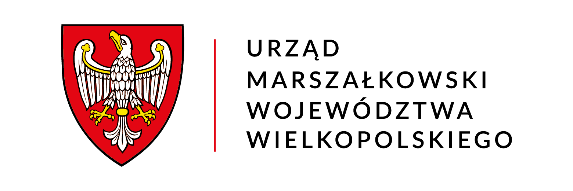 DT-III.042.3.1.2024Dotyczy zapytania ofertowego na wykonanie audytów dotyczących sprawdzenia rocznego rozliczenia Rekompensaty Finansowej przekazanej Operatorom kolejowym – POLREGIO S.A. oraz Koleje Wielkopolskie Sp. z o.o. na podstawie umów PSC na realizację pasażerskich przewozów kolejowych w III Okresie Rozliczeniowym
INFORMACJA O WYBORZE OFERTYZamawiający prowadzący zapytanie ofertowe na wykonanie audytów dotyczących sprawdzenia rocznego rozliczenia Rekompensaty Finansowej przekazanej Operatorom kolejowym – POLREGIO S.A. oraz Koleje Wielkopolskie Sp. z o.o. – na podstawie umów PSC na realizację pasażerskich przewozów kolejowych w III Okresie Rozliczeniowym, zawiadamia o wyborze najkorzystniejszej oferty złożonej przez Wykonawcę:International Management Services Sp. z o.o.ul. Felicjanek 4/10, 31-104 Kraków